                                                                   OZNÁMENIE VZNIKU, ZMENY A ZÁNIKU 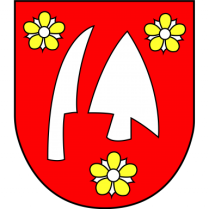                            K MIESTNEMU POPLATKU ZA KOMUNÁLNE ODPADY A DROBNÉ STAVEBNÉ ODPADY podľa zákona NR SR č. 582/2004 Z. z. o miestnych daniach a miestnom poplatku za komunálne odpady a drobné stavebné odpady v znení neskorších predpisov Fyzické osoby vznik □ zánik □ zmena □ Meno a priezvisko poplatníka: .................................................................... Titul: .......................... Rodné priezvisko: ................................................................ Rodné číslo:      / Adresa trvalého pobytu:  .............................................................................................................. Ulica: ............................................... Súpisné číslo: ....... Orientačné číslo: ...... Číslo bytu: ........... Adresa na doručenie písomností:      ...........................................................................................Meno, priezvisko, adresa vlastníka nehnuteľnosti: ........................................................................................................... Dátum: ....................................                                                    .....................................................................                                                                                                                                 podpis poplatníkaVznik, zmenu a zánik poplatkovej povinnosti je poplatník povinný oznámiť do 30 dní od vzniku, zmeny a zániku poplatkovej povinnosti.Údaje o všetkých poplatníkoch Meno priezvisko, titul Rodné číslo dôvod zmeny dátum: druh pobytu* 1. ...........................................................................................................................................................................1. ...........................................................................................................................................................................1. ...........................................................................................................................................................................1. ...........................................................................................................................................................................1. ...........................................................................................................................................................................1. ...........................................................................................................................................................................1. ...........................................................................................................................................................................2. ...........................................................................................................................................................................2. ...........................................................................................................................................................................2. ...........................................................................................................................................................................2. ...........................................................................................................................................................................2. ...........................................................................................................................................................................2. ...........................................................................................................................................................................2. ...........................................................................................................................................................................3. ...........................................................................................................................................................................3. ...........................................................................................................................................................................3. ...........................................................................................................................................................................3. ...........................................................................................................................................................................3. ...........................................................................................................................................................................3. ...........................................................................................................................................................................3. ...........................................................................................................................................................................4. ...........................................................................................................................................................................4. ...........................................................................................................................................................................4. ...........................................................................................................................................................................4. ...........................................................................................................................................................................4. ...........................................................................................................................................................................4. ...........................................................................................................................................................................4. ...........................................................................................................................................................................* T = trvalý P = prechodný U = oprávnený užívateľ nehnuteľnosti Aktuálny počet všetkých poplatníkov : ................................* T = trvalý P = prechodný U = oprávnený užívateľ nehnuteľnosti Aktuálny počet všetkých poplatníkov : ................................* T = trvalý P = prechodný U = oprávnený užívateľ nehnuteľnosti Aktuálny počet všetkých poplatníkov : ................................* T = trvalý P = prechodný U = oprávnený užívateľ nehnuteľnosti Aktuálny počet všetkých poplatníkov : ................................* T = trvalý P = prechodný U = oprávnený užívateľ nehnuteľnosti Aktuálny počet všetkých poplatníkov : ................................* T = trvalý P = prechodný U = oprávnený užívateľ nehnuteľnosti Aktuálny počet všetkých poplatníkov : ................................* T = trvalý P = prechodný U = oprávnený užívateľ nehnuteľnosti Aktuálny počet všetkých poplatníkov : ................................V prípade spoločnej domácnosti podľa § 77 ods. 7 zák. 582/2004 Z.z., ak viacero poplatníkov žije v spoločnej domácnosti, plnenie povinnosti poplatníka môže za ostatných členov tejto domácnosti na seba prevziať jeden z nich. Uviesť meno a priezvisko, adresu ............................................................................................................V prípade spoločnej domácnosti podľa § 77 ods. 7 zák. 582/2004 Z.z., ak viacero poplatníkov žije v spoločnej domácnosti, plnenie povinnosti poplatníka môže za ostatných členov tejto domácnosti na seba prevziať jeden z nich. Uviesť meno a priezvisko, adresu ............................................................................................................V prípade spoločnej domácnosti podľa § 77 ods. 7 zák. 582/2004 Z.z., ak viacero poplatníkov žije v spoločnej domácnosti, plnenie povinnosti poplatníka môže za ostatných členov tejto domácnosti na seba prevziať jeden z nich. Uviesť meno a priezvisko, adresu ............................................................................................................V prípade spoločnej domácnosti podľa § 77 ods. 7 zák. 582/2004 Z.z., ak viacero poplatníkov žije v spoločnej domácnosti, plnenie povinnosti poplatníka môže za ostatných členov tejto domácnosti na seba prevziať jeden z nich. Uviesť meno a priezvisko, adresu ............................................................................................................V prípade spoločnej domácnosti podľa § 77 ods. 7 zák. 582/2004 Z.z., ak viacero poplatníkov žije v spoločnej domácnosti, plnenie povinnosti poplatníka môže za ostatných členov tejto domácnosti na seba prevziať jeden z nich. Uviesť meno a priezvisko, adresu ............................................................................................................V prípade spoločnej domácnosti podľa § 77 ods. 7 zák. 582/2004 Z.z., ak viacero poplatníkov žije v spoločnej domácnosti, plnenie povinnosti poplatníka môže za ostatných členov tejto domácnosti na seba prevziať jeden z nich. Uviesť meno a priezvisko, adresu ............................................................................................................V prípade spoločnej domácnosti podľa § 77 ods. 7 zák. 582/2004 Z.z., ak viacero poplatníkov žije v spoločnej domácnosti, plnenie povinnosti poplatníka môže za ostatných členov tejto domácnosti na seba prevziať jeden z nich. Uviesť meno a priezvisko, adresu ............................................................................................................Vyhlásenie poplatníka: Svojím podpisom potvrdzujem, že všetky uvedené údaje sú pravdivé a úplné a zodpovedám za prípadné škody, ktoré vzniknú uvedením nepravdivých alebo neúplných údajov.Vyhlásenie poplatníka: Svojím podpisom potvrdzujem, že všetky uvedené údaje sú pravdivé a úplné a zodpovedám za prípadné škody, ktoré vzniknú uvedením nepravdivých alebo neúplných údajov.Vyhlásenie poplatníka: Svojím podpisom potvrdzujem, že všetky uvedené údaje sú pravdivé a úplné a zodpovedám za prípadné škody, ktoré vzniknú uvedením nepravdivých alebo neúplných údajov.Vyhlásenie poplatníka: Svojím podpisom potvrdzujem, že všetky uvedené údaje sú pravdivé a úplné a zodpovedám za prípadné škody, ktoré vzniknú uvedením nepravdivých alebo neúplných údajov.Vyhlásenie poplatníka: Svojím podpisom potvrdzujem, že všetky uvedené údaje sú pravdivé a úplné a zodpovedám za prípadné škody, ktoré vzniknú uvedením nepravdivých alebo neúplných údajov.Vyhlásenie poplatníka: Svojím podpisom potvrdzujem, že všetky uvedené údaje sú pravdivé a úplné a zodpovedám za prípadné škody, ktoré vzniknú uvedením nepravdivých alebo neúplných údajov.Vyhlásenie poplatníka: Svojím podpisom potvrdzujem, že všetky uvedené údaje sú pravdivé a úplné a zodpovedám za prípadné škody, ktoré vzniknú uvedením nepravdivých alebo neúplných údajov.